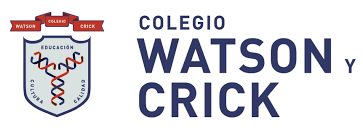 COLEGIO WATSON Y CRICKSECCIÓN SECUNDARIA CCT09PES0763RCICLO ESCOLAR 2023-2024   ASIGNATURA: HISTORIA IISEGUNDO GRADOPROFESOR: CARLOS GUSTAVO PAZ GUIDO     LISTA DE COTEJO PARA LA EVALUACIÓN DE CUADERNOPRIMER PERIODOTotalmenteParcialmenteInexistentesEl cuaderno se encuentra forrado de acuerdo a las indicaciones institucionalesEl cuaderno contiene una etiqueta de datos en la parte de enfrente que indica el nombre del alumno, grupo, asignatura y escuelaEn el frente de la primera hoja aparece la portada anualEn el reverso de la primera hoja aparece el reglamento de claseEn el frente de la segunda hoja aparece la escala de evaluaciónEn el reverso de la segunda hoja aparece esta lista de cotejoEn el frente de la tercera hoja aparece la portada del  primer periodoEn el reverso de la tercera hoja aparece el temario del primer periodoLos apuntes del periodo y actividades cuentan con fechaLos apuntes del periodo y actividades cuentan con frase del díaLos apuntes del periodo y actividades cuentan con títulos resaltados e instruccionesLos apuntes del periodo contienen ilustraciones